  CMHF Site Review Provider Questionnaire (2/2024)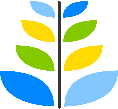 Date of Review: ___________ Agency: ____________________________ Complete this questionnaire as an update from your last site review. Send by email at least 3 business days prior to the review.  Attach requested data or information to the email.  1.   Briefly discuss any significant updates/changes/challenges since the last review. 2.   Briefly describe efforts to maintain client engagement and/or provide support while waiting for service.3.  Does your agency have an active cultural/diversity advisory committee or group?  Yes / No  Attach minutes from your most recent meeting.  4.  Date of last client satisfaction/feedback survey:    Provide an example of how findings have impacted/changed programs or services.5.  Date of last quality assurance/improvement review:     Briefly provide 1-2 examples of how quality improvement data has been used to improve program/services. (as directly related to VBP Goals/KPI’s and/or other areas of program) 6.  Is there any additional support you currently need from your Program Liaison?  